Adult Inpatient (IN)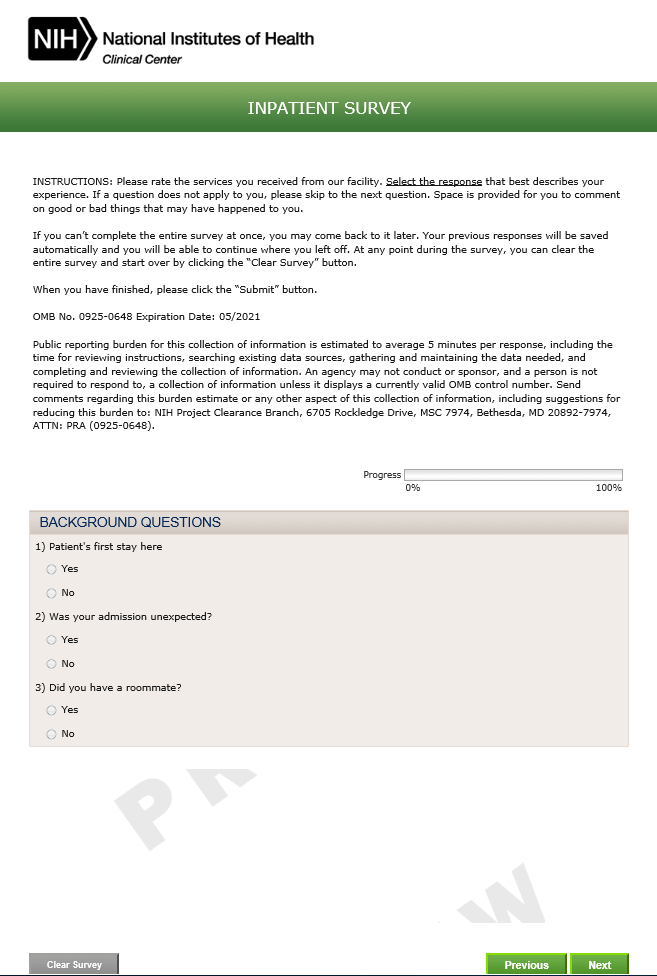 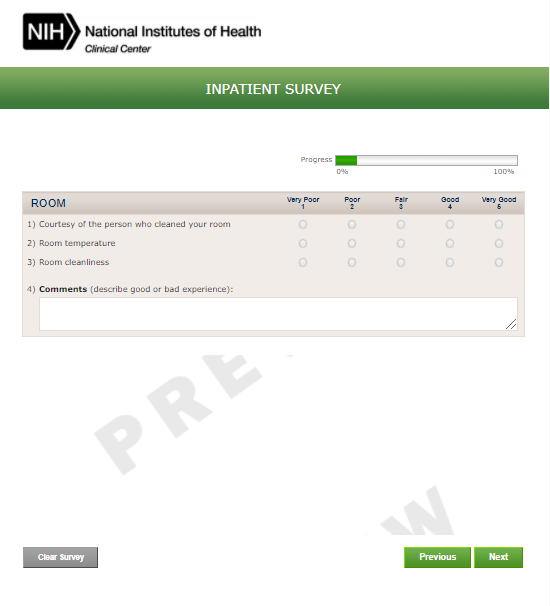 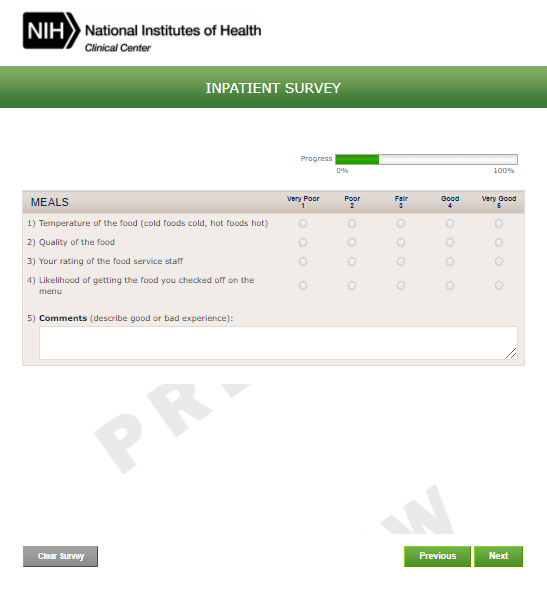 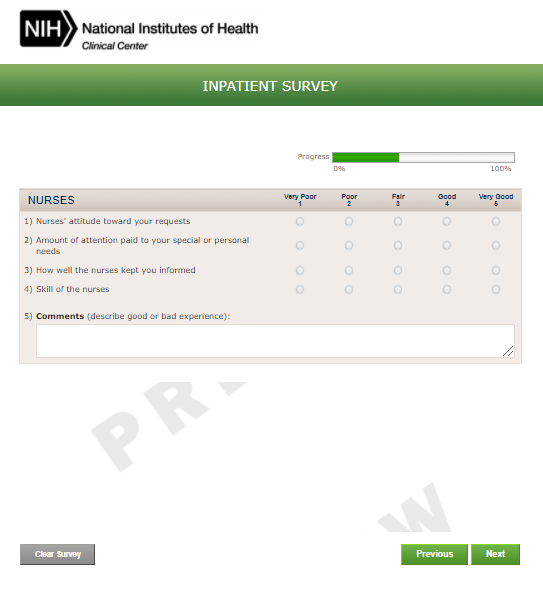 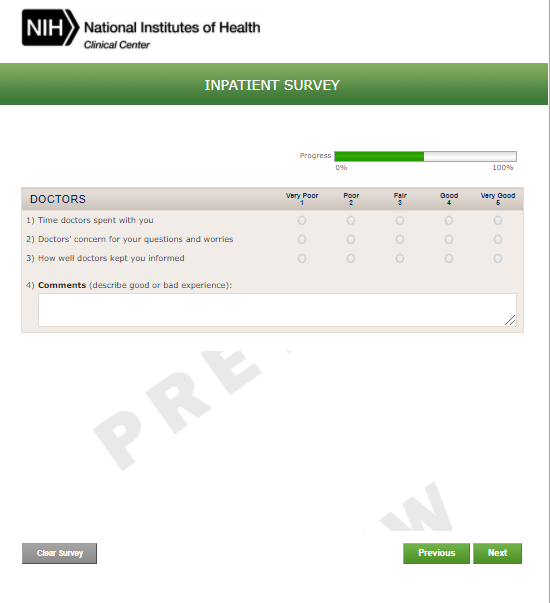 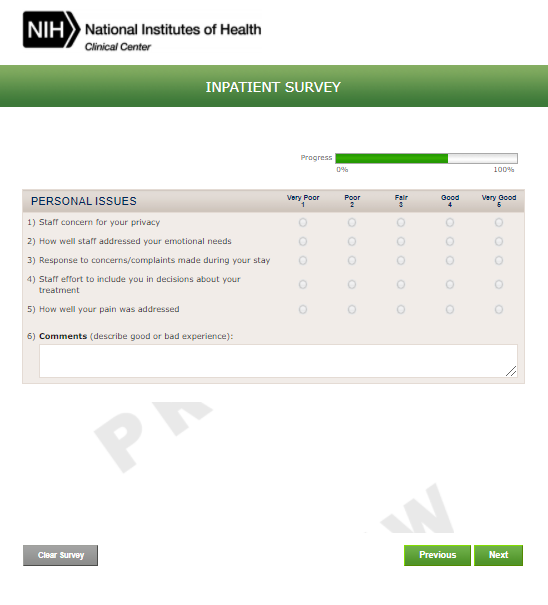 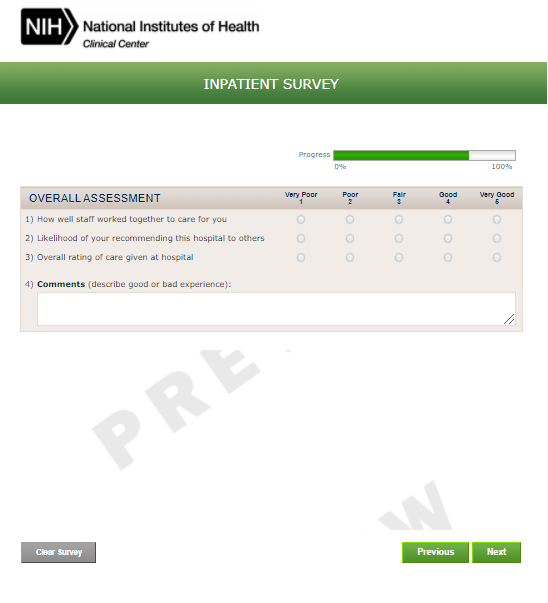 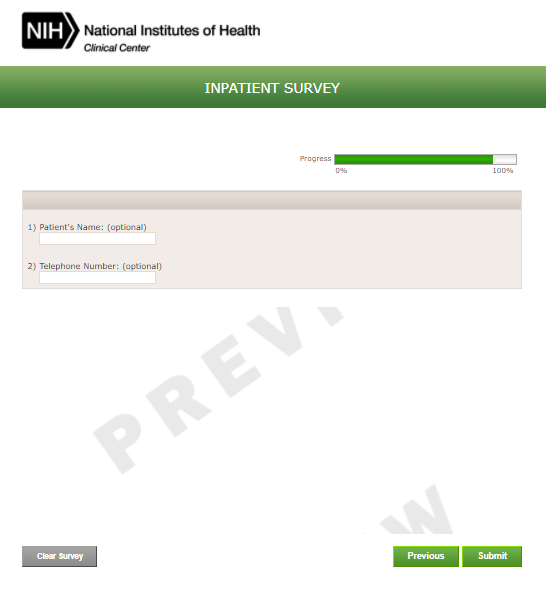 